1. razredi ( engleski jezik )7. tjedan nastave na daljinu ( 1.c razred - 27. - 1.5. )8. tjedan nastave na daljinu ( 1.a i 1. b razred - 4. - 8.5. ) sat -  Ronnie in Toyland - obrada    ( https://hr.izzi.digital/DOS/109/192.html ) - link pitati dijete je li ikada sanjao/la neobičan san te reći da će prije gledanja i slušanja priče o neobičnom snu našega Ronnieja naučiti neke nove riječi PLAN PLOČE: prepisati i nacrtati sve u bilježnicuRONNIE IN TOYLANDA TRAIN			  A KITE		THE MOON 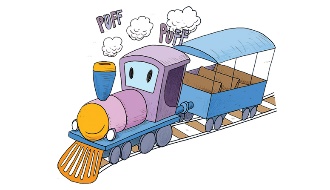 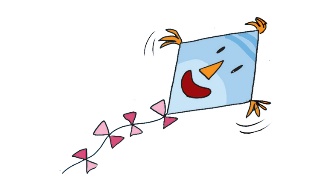 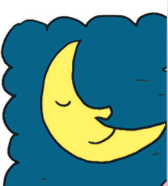  PRETTY – LIJEP CUTE – SLADAK FUNNY – SMIJEŠAN, ZABAVAN DREAM – SAN  TOYLAND – ZEMLJA IGRAČAKAzatim pogledati i poslušati priču ( aplikacija Izzi - dio Let's learn! ) te porazgovarati Koga je to sve Ronnie upoznao ? ponoviti slušanje i ponavljati rečenice ( vježbanje izgovora i dramatizacije priče ) riješiti RB., str. 84. – prepiši riječi u točne oblačiće iznad sličica i zatim ih sve lijepo naglas pročitaj ( mami, tati , seki ….  )za kraj malo igre kroz 3 zadačića ( aplikacija IZZI - dio Let's play! ) sat - Ronnie in Toyland - vježbanje ( https://hr.izzi.digital/DOS/109/192.html ) - link odmah na početku poslušati kako se zovu likovi koje je Ronnie upoznao ( aplikacija IZZI - dio Let’s start! ) PLAN PLOČE: nacrtati likove u bilježnicu i uz svaki od njih prepisati točnu rečenicu s njihovim imenom ( bez slova A i B  )   RONNIE AND FRIENDS IN TOYLAND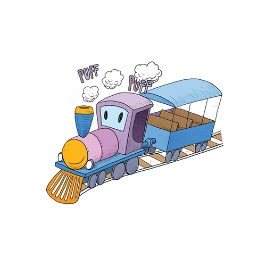 THIS IS A) CHOO CHOO TRAIN.		 B) RING RING BIKE.     THIS IS A) DOLLY THE DOG.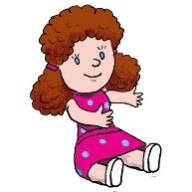 		 B) DUSTY THE DOLL.    THIS IS A) KEVIN THE CLOWN.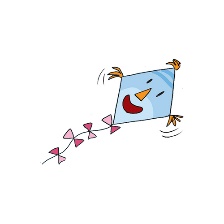 		  B) KENNY THE KITE.      THIS IS A) TIMMY THE TEDDY BEAR.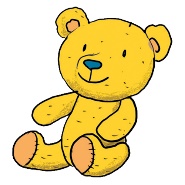 		   B) TOMMY THE TIGER.Eto dragi moji prvašići ….To je sve za ovaj tjedan - malo sam lekciju podijelila na 3 sata   Budite mi i dalje vrijedni i marljivi kao što ste to i do sada  U zadaćama ima tako lijepih crteža,  urednosti, uloženog truda ..BRAVO , samo tako i nastavite  Na pregled mi šaljete SAMO sljedeće iz lekcije A present for Greg  ( RADNA BILJEŽNICA: 82. i 83.str.) i ništa više  - ROK je do kraja tjedna ( i ajde neka bude i subota  ) Vaša teacher Jelena Pendeš